Objednací listč. 381/23/7 Předmět objednávky 	Množství	Předpokl. cena Kč 	Celkem (s DPH): 	139 150,00 Kč Popis objednávky: projektová dokumentace, rozpočet, inženýrská činnost, změna užívání Termín dodání:  Bankovní spojení: ČSOB, a.s., č.ú.: 182050112/0300	IČ: 00251810	DIČ: CZ00251810Upozornění: 	Dodavatel je oprávněn vystavit fakturu až po řádném dokončení a předání díla.	Na faktuře uveďte číslo naší objednávky. Kopii objednávky vraťte s fakturou na adresu: Městský úřad Strakonice, Velké náměstí 2, 386 01 Strakonice, případně na e-mailovou adresu posta@mu-st.cz.Schválil:	Ing. Jana Narovcová	vedoucí odboruSprávce rozpočtu: 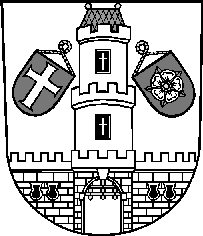 Město StrakoniceMěsto StrakoniceMěstský úřad StrakoniceOdbor majetkovýVelké náměstí 2386 01 StrakoniceVyřizuje:Dušan KučeraTelefon:383700324E-mail:dusan.kucera@mu-st.czDatum: 15. 11. 2023Dodavatel:Mgr. Irena SokolováDrachkov 81386 01  DrachkovIČ: 76285928 , DIČ: PD Stavební úpravy - třída a zázemí pro učitele MŠ Čtyřlístek, Holečkova 410, Strakonice139 150,00